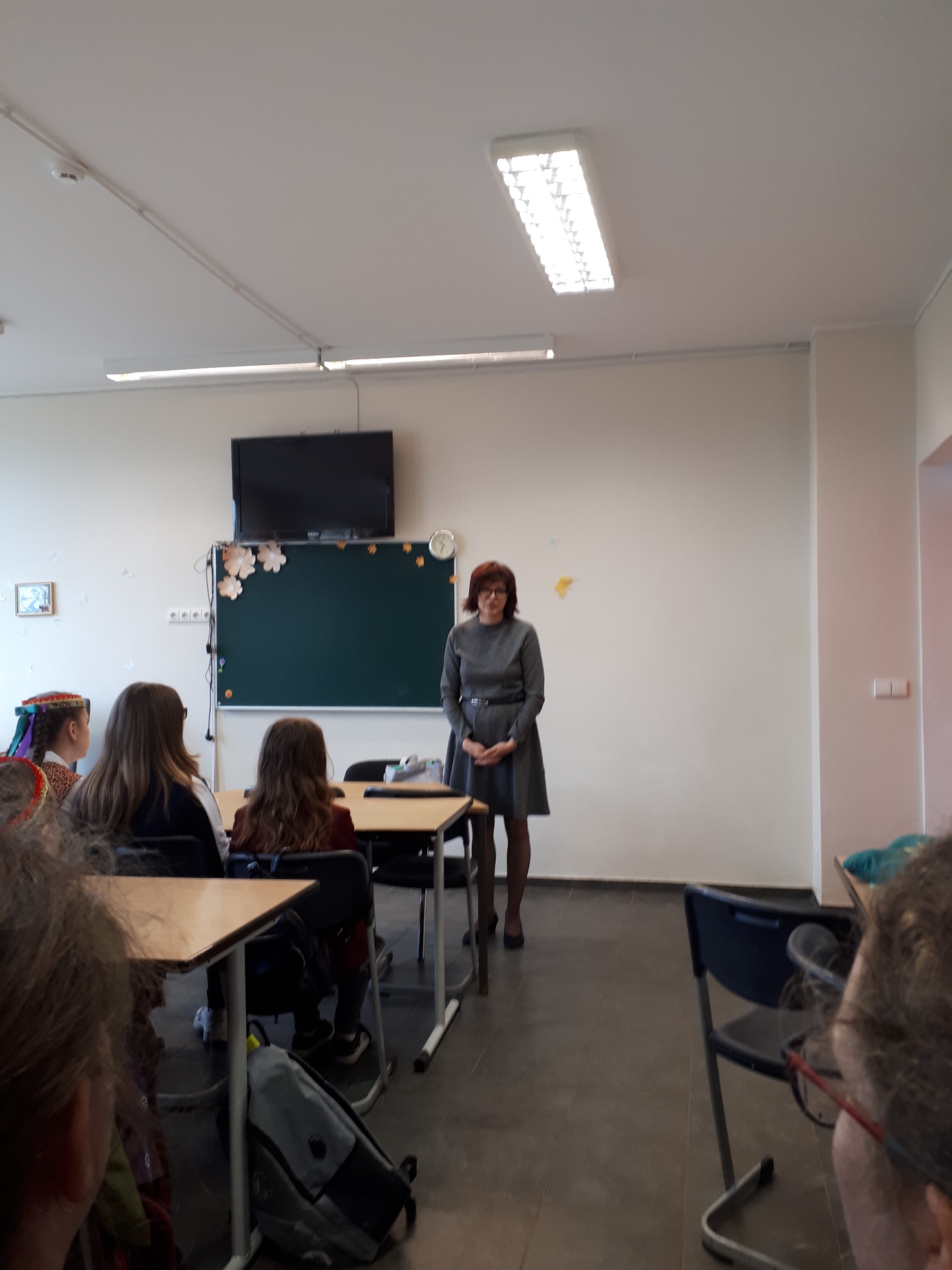 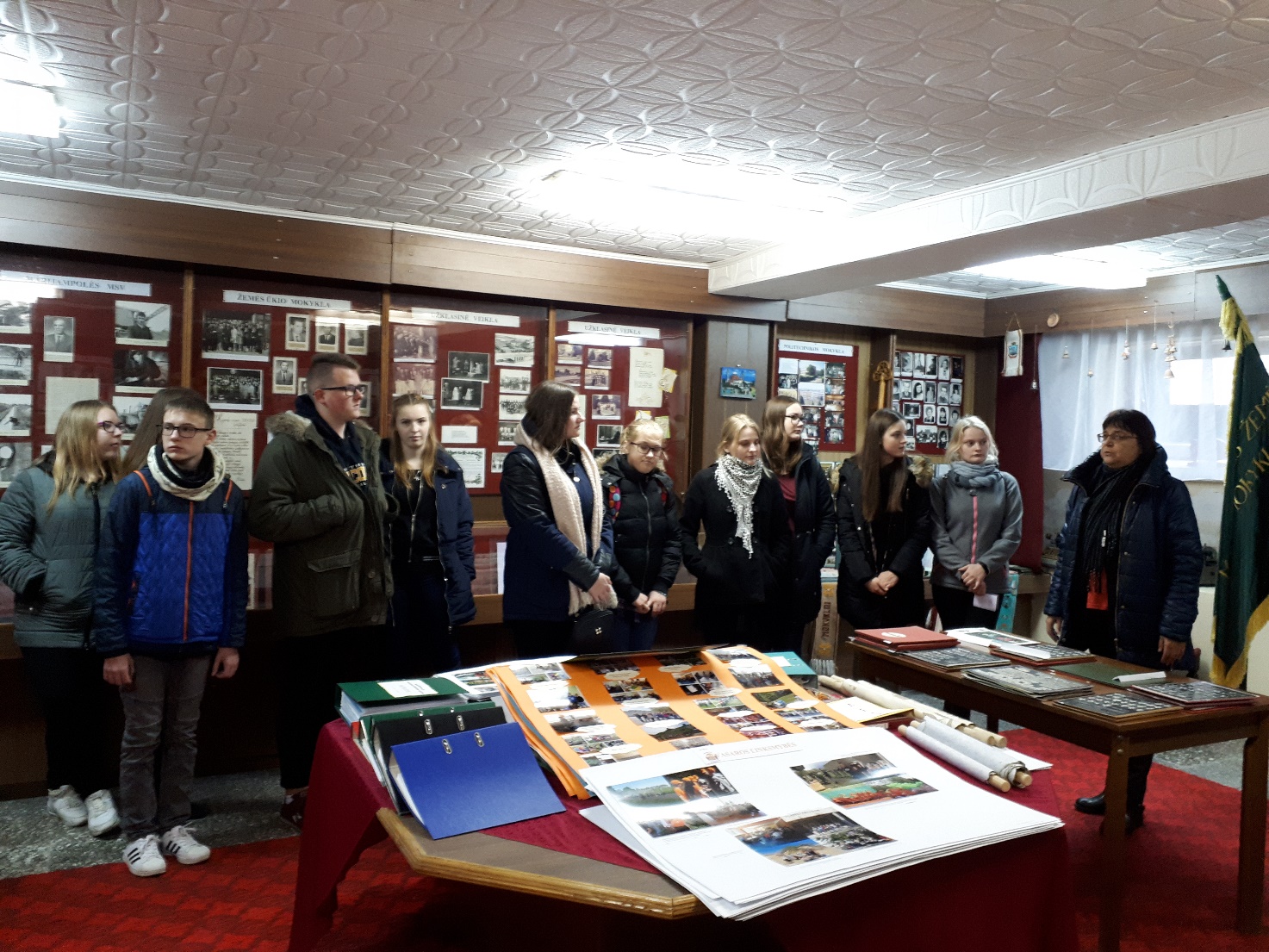 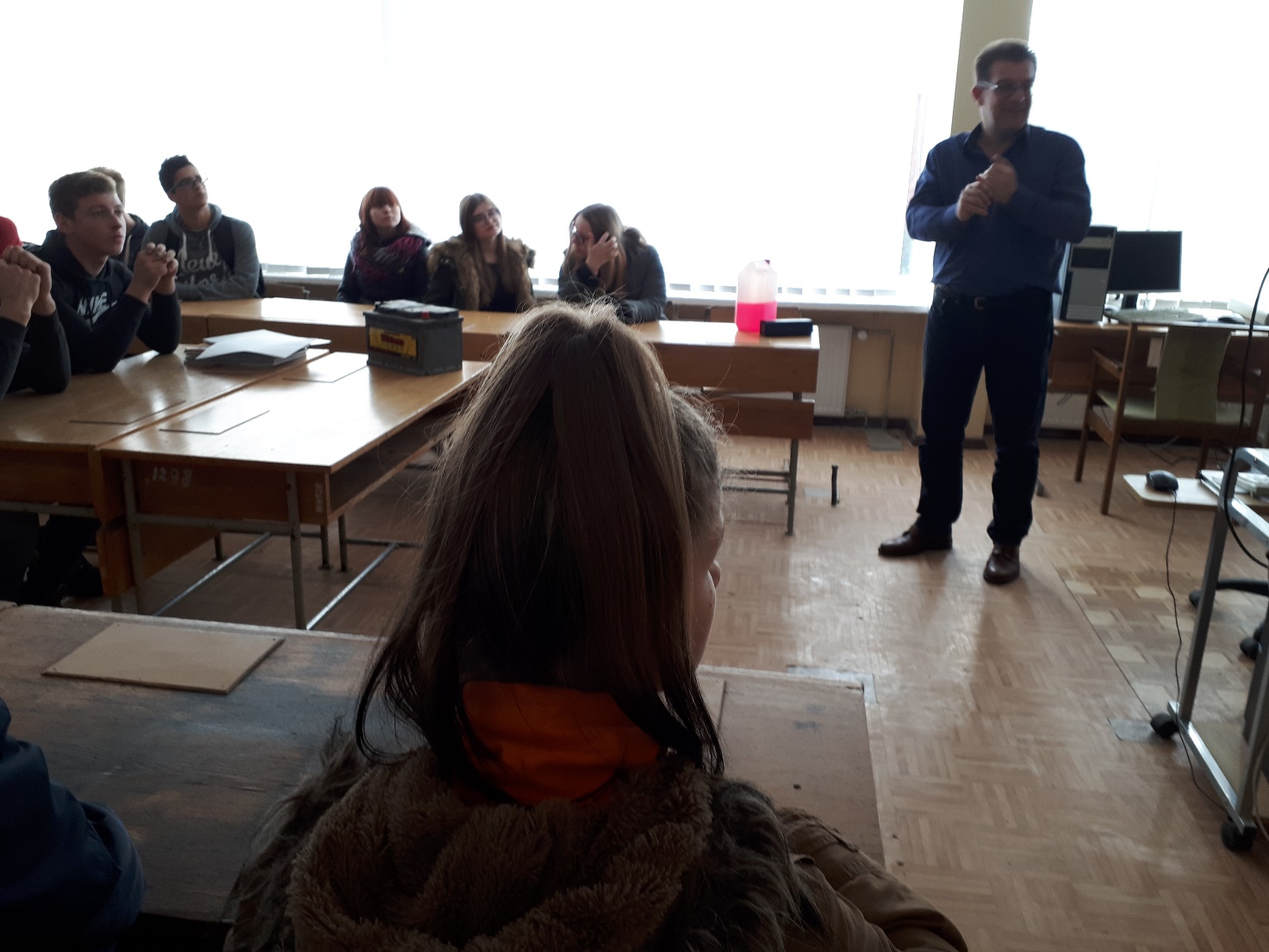 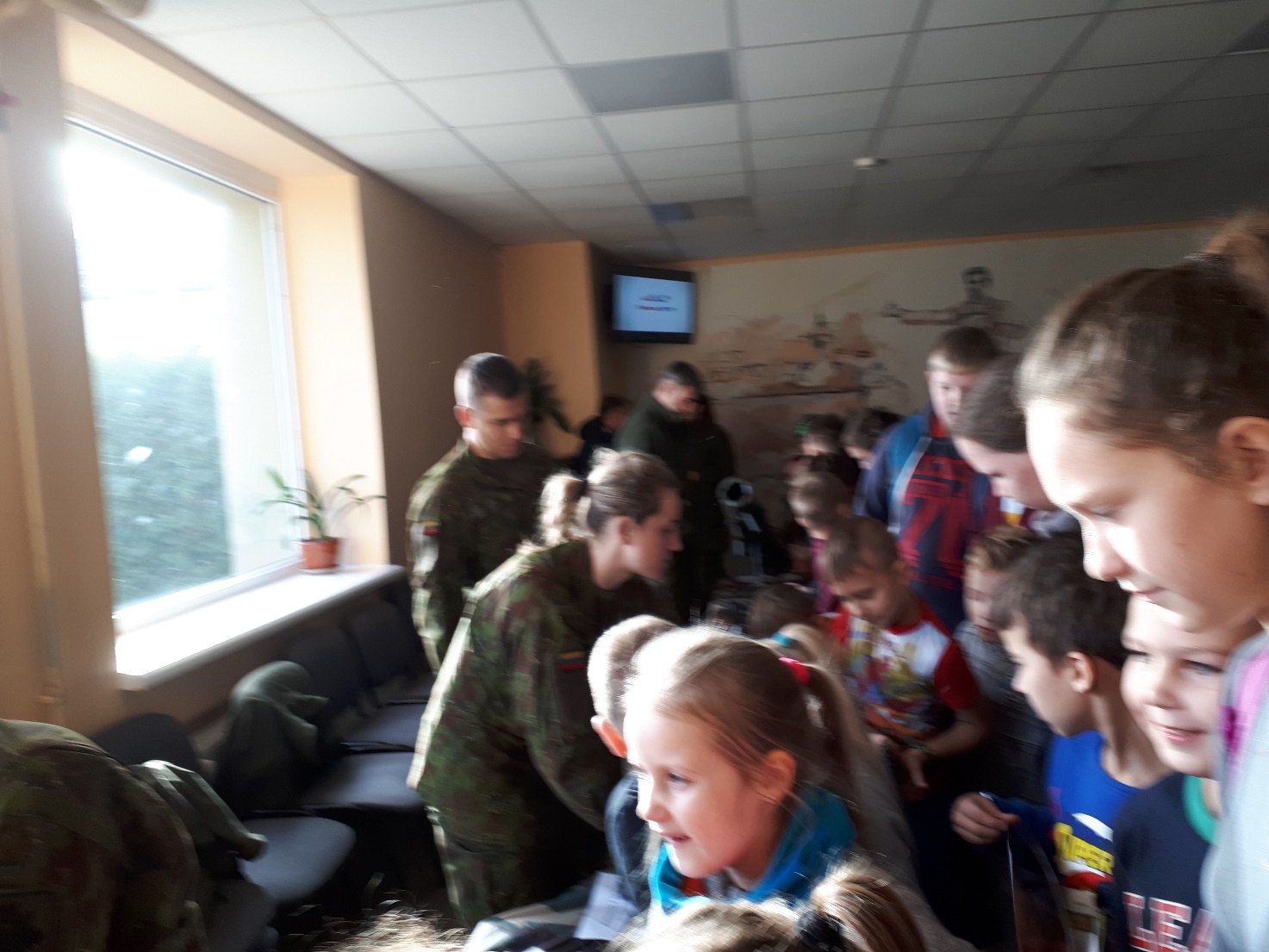 Kudirkos Naumiesčio Vinco Kudirkos gimnazijaKudirkos Naumiesčio Vinco Kudirkos gimnazijos mokiniai savo žinių bagažą vėl kaupė netradiciškai. Šiemet prisijungėme prie Lietuvos mokinių neformaliojo švietimo centro iniciatyvos „Šok į tėvų klumpes“. Gegužės 17 d mokinius kvietė susitikti, padiskutuoti ūkininkas Linas Pukelis, dvasininkas Žydrūnas Burnys, pasienietis Marius Dubinskas, ,,Lauksvos ‚‘ vadovė Loreta Valaitienė, jauni verslininkai Žilvinas Binisevičius, Irma Orintaitė, aktorius Tadas Gudaitis .Įdomu buvo sužinoti, kaip jie pasiekia savo tikslų, kokių iššūkių patyrė, ką pataria jaunimui renkantis profesiją,  darbą.,, Šok į tėvų klumpes‘ iniciatyvą tęsėme birželio pirmomis dienomis , kurių metu mokiniai su klasių vadovais iškeliavo į mokinių tėvų darbovietes, kur aiškinosi įvairių profesijų subtilybes. Mokiniai turėjo progą viešėti medicinos, prekybos įstaigose, gaisrinėje, pasienio užkardoje. Kai kurie tėveliai sukaupta patirtimi pasidalinti atvyko į mokyklą. Toks profesijų „matavimasis“ suteikė ir žinių, ir gerų emocijų. 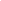 